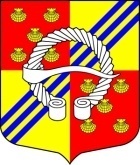 	МУНИЦИПАЛЬНОЕ  ОБРАЗОВАНИЕ	БЕГУНИЦКОЕ СЕЛЬСКОЕ ПОСЕЛЕНИЕ
ВОЛОСОВСКОГО МУНИЦИПАЛЬНОГО РАЙОНАЛЕНИНГРАДСКОЙ ОБЛАСТИСОВЕТ ДЕПУТАТОВРЕШЕНИЕ(сорок восьмое заседание  первого созыва)          От 06.06.2023 г.                                                                              № 241Об   исполнении бюджета муниципального образования  Бегуницкое сельское поселение Волосовского муниципального района Ленинградской области за 1 квартал 2023 годаВ соответствии со статьей 14 ФЗ от 06.10.2003 года  № 131 «Об общих принципах организации местного самоуправления в Российской Федерации», статьей 264.2 Бюджетного Кодекса РФ, руководствуясь Уставом муниципального образования  Бегуницкое сельское поселение, Положением о бюджетном процессе  в    муниципальном образовании  Бегуницкое сельское поселение,  Совет депутатов муниципального образования Бегуницкое сельское поселение  РЕШИЛ:1. Принять к сведению отчет об исполнении бюджета муниципального образования  Бегуницкое  сельское поселение за 1 квартал 2023 года:- по доходам в сумме 19 606 623,76 рубля;- по расходам в сумме 19 281 719,03 рублей.С превышением доходов   над расходами  в сумме 324 904,73  рубля со следующими показателями:- исполнение  доходов  бюджета  муниципального образования Бегуницкое сельское поселение Волосовского муниципального района Ленинградской области  по кодам классификации доходов бюджета за 1 квартал 2023 года согласно Приложению 1;- исполнение расходов по разделам и подразделам классификации расходов бюджета муниципального образования Бегуницкое сельское поселение Волосовского муниципального района Ленинградской области за 1 квартал  2023 года  согласно Приложению 2;- исполнение  расходов бюджета муниципального образования Бегуницкое сельское поселение Волосовского муниципального района Ленинградской области по ведомственной структуре за  1 квартал 2023 года согласно приложению 3;- исполнение  бюджетных ассигнований по  целевым статьям (муниципальным программам и непрограммным направлениям деятельности), группам (группам и подгруппам) видов расходов разделов и подразделов классификации расходов  бюджета  муниципального образования Бегуницкое сельское поселение  Волосовского муниципального района Ленинградской области  за 1 квартал  2023 года согласно приложению 4.2. Сведения о численности муниципальных служащих, работников муниципальных учреждений  и затратах на их денежное содержание муниципального образования  Бегуницкое сельское поселение за  1 квартал 2023  года согласно приложению 5. 3. Опубликовать настоящее решение в официальном издании совета депутатов  и администрации муниципального образования Бегуницкое сельское поселение «Бегуницкий вестник» и разместить на официальном сайте в информационно-телекоммуникационной сети интернет по адресу http://begunici.ru          4. Настоящее решение  вступает в силу после его официального опубликования.Глава муниципального образованияБегуницкое сельское поселение                                                  А.И. Минюк